sugerida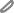 Los proyectos y las secuencias pueden desarrollarse en simultaneidad. Esto implica que durante un período (3 a 4 semanas) puede destinarse una parte de la carga horaria de la asignatura a cada uno de ellos.Primer trimestrePrimer trimestrePrimer trimestrePrimer trimestreProyecto/ SecuenciaProyecto/ Secuencia1. Jugar entre fantasmas (Proyecto)2. Leer, escribir y representar obras de teatro (Secuencia)Duración estimadaDuración estimada12 semanas3-4 semanasObjetivosObjetivosComprender las diversas funciones de la lectura y de la escritura a través de variadas y frecuentes situaciones.Explorar el subgénero de los cuentos con fantasmas.Producir textos ficcionales escritos con creatividad, incorporando recursos propios del discurso literario y características del género, y atendiendo al proceso de producción: normativa ortográfica, comunicabilidad y legibilidad.Identificar los distintos registros que puede adoptar literariamente la figura del fantasma. Reconocer la descripción y sus principales recursos.Implementar estrategias para la planificación y revisión de procesos de escritura.Trabajar en grupos para gestionar los diversos pasos y elementos necesarios para la puesta en escena de un texto.Reconocer la estructura narrativa en los cuentos.Producir cuentos que presenten una estructura narrativa completa.Aplicar diversos conceptos teóricos de sintaxis y de teoría literaria en la interpretación y la producción textual.Autoevaluar los propios procesos de trabajo y aprendizaje.Incorporar en producciones creativas los recursos propios de los textos teatrales, atendiendo al proceso de producción: aspectos de la normativa ortográfica, la comunicabilidad y legibilidad.Elaborar expectativas de lectura a partir de los paratextos.Comprender la dimensión espectacular del texto teatral.Manejar gradualmente diversas fuentes de investigación.Desarrollar paulatinamente criterios de selección de la información relevada. Aplicar conocimientos de puntuación en lalectura interpretativa de textos.Contenidos y modos de conocerPrácticas de lectura, escritura y oralidadÁmbitos: literario y de estudio.Participar en diversas situaciones de escucha, lectura e intercambio oral sobre textos de ficción para descubrir y explorar el mundo creado y algunos recursos del discurso literario.Leer comprensivamente y disfrutar narraciones literarias (de tradición oral y de autor). Escribir textos literarios (cuentos) y no literarios (solicitudes formales, invitaciones, afiches, programas), en función de los parámetros de la situación comunicativa y del tipo de textoelegido.Apropiarse progresivamente de los recursos de la ficción en las producciones propias. Sistematizar los aspectos lingüísticos, gramaticales y textuales distintivos de los géneros discursivos que se leen y escriben.Reflexionar sobre el sentido de la ortografía y la puntuación de los textos que se leen y escriben.Organizar actividades para determinados destinatarios, trabajando colaborativamente.Ámbitos: literario y de estudio.Leer comprensivamente textos teatrales. Investigar en fuentes diversas.Observar paratextos como clave de lectura. Reconocer las distintas partes de la estructura de un texto teatral.Escribir y autocorregir textos teatrales breves.Leer en voz alta textos teatrales, respetando la puntuación.Implementar criterios de búsqueda de fuentes en Internet. Seleccionarcriteriosamente la información encontrada.Contenidos y modos de conocerTemas teóricos y de reflexión sobre el lenguajeLa definición.El género fantástico.El texto narrativo: componentes. Subgéneros: leyenda, cuento, microrrelato. La metaficción.Planificación de la escritura: la situación comunicativa.La revisión de los escritos literarios: pautas de autoevaluación. El registro formal: la carta de solicitud.La puntuación. Organización en párrafos. Uso de los paréntesis y de la raya. Oraciones bimembres y unimembres.La descripción.El género policial.El teatro: orígenes, subgéneros.El texto teatral: características, puesta en escena.Diálogo y monólogo.Puntuación: usos de la raya de diálogo y de los paréntesis en textos teatrales; los signos de entonación.Acentuación de pronombres enfáticos. Coherencia textual en la producción de un informe.Temas de reflexión ortográfica (Carpeta de ortografíay puntuación)Repaso de los signos de puntuación: coma, punto, dos puntos, puntos suspensivos, raya de diálogo, comillas, paréntesis y signos de entonación (págs. 10 y 12).La descripción (pág. 13).Usos de la z, la c y la s (págs. 21 a 24).Usos de la b y la v. Homófonos (págs. 14 a 16, 19 y 20).Usos de la x. Uso del diccionario (págs. 17, 19 y 20).Usos de la coma (págs. 18 y 20).Situaciones de enseñanzaElaboración de la agenda de trabajo del proyecto (pág. 10).Lectura y escucha de textos de ficción para descubrir y explorar el mundo creado y algunos recursos del discurso literario. Conversación acerca de estos temas (págs. 10, 12, 14, 17, 20,22, 29, 34 y 38):“Final para un cuento fantástico”, de I. A. Ireland (pág. 12).“Fantasma por cuento”, de Juan José Capria (págs. 14 a 16).“Manos”, de Elsa Bornemann (págs. 22 a 26).“De la Marimonda no se debe hablar”, recopilada por Octavio Marulanda (págs. 34 y 35).“El vacío”, de Marcelo di Marco (págs. 38 y 39).Investigación en diversas fuentes para tomar nota de la información relevante en función de un propósito definido (pág. 29).Escritura de textos con propósitos comunicativos y destinatarios determinados: literarios (págs. 13, 17 a 19, 28, 36 y 40) y no literarios, como definiciones (pág. 11), solicitudesformales (pág. 32), programas, encuestas (págs. 41 y 42).Análisis de los recursos de la ficción para incorporarlos en las producciones propias: microrrelato, elementos de la narración, la metaficción, la descripción, el desenlace (págs. 13, 18, 21, 28, 37, 39 y 40).Establecimiento de relaciones de significado para la ampliación y resolución del vocabulario desconocido a través de familias de palabras, etimología y morfología derivativa para inferir el significado o la ortografía de algunas palabras (págs. 20 y 39).Sistematización del uso de algunos signos de puntuación (pág. 27). Identificación de tipos de oraciones y reflexión sobre su sentido (pág. 28). Realización de actividades de autoevaluación (págs. 30 y 42).Formulación de hipótesis de prelectura a partir de los paratextos de un texto teatral (pág. 44).Lectura y análisis de obras de teatro breves: “Falsas apariencias”, de Omar Nicosia (págs. 44 a 47) y “¡Llame ya! ¡Llame ya!¡Llame yaaaaaaaaa!”, de Fabián Sevilla (págs. 49 a 52).Producción y puesta en escena de fragmentos teatrales breves (págs. 53 y 56). Investigación y selección de informaciónsobre el origen del teatro en diversas fuentes. Escritura de un informe con los datos recabados, para presentarlo oralmente a los compañeros (págs. 54 y 55).Evaluación de la participación en la puesta en escena (pág. 56).Realización de actividades de autoevaluación (pág. 56).Indicadores de avanceSe considera un indicio del progreso del alumno cuando:Participa activamente en el proceso de preparación del proyecto (acuerdo y seguimiento de criterios para llevar a cabo las diversas actividades).Valora su trabajo en función de esos criterios; revisa su participación a partir de la devolución del docente y los compañeros.Reconoce los propios aprendizajes a partir de las reflexiones específicamente propuestas para la autoevaluación (revisión de carpetas, relevamiento de trabajos realizados, lectura de todos los textos, etcétera).Puede realizar producciones escritas y orales, en diversas formas de agrupamiento.Realiza aportes para mejorar textos propios y de los compañeros (a partir de una grilla de autocorrección).Adquiere progresivamente terminología específica de la asignatura.Se considera un indicio del progreso del alumno cuando:Participa en la producción y lectura interpretativa de textos teatrales.Autocorrige los textos producidos, tanto teatrales como expositivos.Valora su trabajo en función de criterios acordados con el docente y los compañeros.Reconoce los propios aprendizajes, a partir de preguntas individuales y escritas.Segundo trimestreSegundo trimestreSegundo trimestreSegundo trimestreProyecto/ SecuenciaProyecto/ Secuencia3. Leer, ver, analizar y escribir noticias (Proyecto)4. Visitar museos virtualesy escribir un catálogo (Secuencia)Duración estimadaDuración estimada10-12 semanas3-4 semanasObjetivosObjetivosReconocer diferentes medios de circulación de noticias. Organizar adecuadamente las tareas.Leer y analizar críticamente los textos de los medios de comunicación, imágenes polisémicas, tapas de diarios y portales de Internet.Comparar analíticamente medios de comunicación impresos y digitales. Comparar analíticamente distintas redacciones sobre una misma noticia. Redactar un informe.Participar activamente en la realización de un diario mural. Producir textos informativos breves coherentes y cohesivos. Autoevaluar los propios procesos de trabajo y aprendizaje.Organizar adecuadamente las tareas. Explorar distintos museos y obras de arte.Experimentar, de acuerdo con sus posibilidades, un trabajo interdisciplinario. Explorar la obra de artistas argentinos.Valorar la obra de artistas argentinos como parte de nuestra cultura.Conocer el concepto de catálogo. Vincular significativamente el concepto de epígrafe con lo visto sobre paratextos.Aplicar sus conocimientos e intereses tecnológicos en función del aprendizaje significativo.Desarrollar una expresión oral adecuada y clara.Contenidos y modos de conocerPrácticas de lectura, escritura y oralidadÁmbitos: de formación ciudadana y de estudio.Contrastar críticamente los contextos de producción y recepción de textos periodísticos. Reconocer los criterios de selección del material de las noticias.Identificar los paratextos de la noticia y sus funciones.Reconocer y analizar palabras o frases que expresan la actitud del hablante.Explorar la estructura de pirámide invertida. Producir textos informativos acordes a esa estructura.Aplicar, en la escritura de noticias, los recursos propios de ese tipo textual. Reconocer y analizar la cita de fuentes y sus recursos.Identificar y emplear organizadores discursivos.Conocer acerca de los roles implicados en la edición de noticias.Participar activamente en uno de los roles en la producción del diario mural. Reescribir oraciones de acuerdo con distintos enfoques de énfasis.Corregir textos propios y ajenos. Expandir textos periodísticos breves. Sintetizar textos informativos.Formular hipótesis de lectura a partir de los paratextos.Analizar críticamente cómo se estructuran las oraciones en los titulares. Reconocer el valor informativo de la cita textual.Ámbitos: de formación ciudadana y de estudio.Identificar diversos contextos de producción y recepción de textos informativos sobre arte.Leer comprensivamente textos expositivos. Analizar pinturas. Aplicar conceptos incorporados en los textos expositivosleídos.Relevar información en distintas fuentes. Sintetizar los resultados de la investigación, en diversos tipos de textos expositivos.Redactar distintos tipos de textos expositivos.Contenidos y modos de conocerTemas teóricos y de reflexión sobre el lenguajeCaracterísticas de la información digital y los portales periodísticos. La “agenda” periodística.La pirámide invertida y las cuatro preguntas básicas. Adjetivos evaluativos, sustantivos y verbos de subjetividad. Cita de fuentes: discurso directo e indirecto.La focalización en los textos periodísticos. Clasificación semántica de los verbos.Clases de oraciones. Sujeto expreso y tácito. Organización en párrafos.Museo: definiciones. Tipos de museos. El tipo textual catálogo.El tipo textual epígrafe. Campo semántico.El enunciador del catálogo.Coherencia y cohesión en textos expositivo- explicativos.Oración bimembre y oración unimembre en los epígrafes.Organización en párrafos de un texto expositivo.Temas de reflexión ortográfica (Carpeta de ortografíay puntuación)Vocabulario preciso. Uso del diccionario, definiciones, acepciones. Sentido literal y figurado (págs. 6 a 8, 11 y 12).Usos de la mayúscula en notas periodísticas (pág. 9). Acentuación de las palabras (págs. 37 a 39).Usos de la c y la s: terminaciones -ción y -sión. Familias de palabras (pág. 25).Usos de la h. Palabras compuestas (págs. 30, 31 y 36).Situaciones de enseñanzaElaboración de la agenda de trabajo del proyecto (pág. 58).Relevamiento de los diversos medios de circulación de las noticias (págs. 59 a 61, 63 a 66 y 80).Realización de una encuesta (pág. 61).Análisis de imágenes publicadas en los medios (pág. 62). Comparación de tapas de diarios (pág. 67).Selección de noticias relevantes (págs. 68 y 80). Diseño de la tapa de un diario propio (pág. 68). Fundamentación de las elecciones (págs. 68 y 72). Análisis de noticias (págs. 69, 70, 74 a 76 y 81).Lectura, análisis y redacción de paratextos periodísticos (págs. 71, 72, 74, 77, 82). Redacción de tuits informativos (pág. 73).Reconocimiento de subjetivemas (págs. 78, 80).Identificación de las citas textuales, sus estilos y sus verbos introductorios (págs. 79 a 81). Comparación del tratamiento del mismo hecho en diversos medios periodísticos (págs. 63, 67, 68, 74 a 77, 80 y 83).Escritura de un informe sobre el seguimiento de las noticias (págs. 83 y 84). Producción de un diario mural (págs. 85 y 86).Escritura de noticias para el diario mural. Revisión de la escritura a partir de un cuestionario (pág. 86).Realización de actividades de autoevaluación (págs. 73 y 86).Investigación acerca de los museos (págs. 88 a 90 y 92).Búsqueda y definición de términos específicos (págs. 88 y 90).Identificación de campos semánticos y conversación sobre el tema (págs. 88, 89 y 92).Análisis de catálogos de museos (pág. 94).Lectura de textos sobre pintura (págs. 95 y 96).Lectura y escritura de epígrafes sobre cuadros famosos de artistas plásticos argentinos (págs. 97 y 98).Producción de textos expositivos orales y escritos (págs. 91, 92 y 99).Confección de un catálogo sobre cuadros seleccionados por los alumnos (pág. 100). Realización de actividades deautoevaluación (pág. 100).Indicadores de avanceSe considera un indicio del progreso del alumno cuando:Evalúa la propia participación en la realización del diario mural.Realiza adecuada y puntualmente los trabajos parciales, necesarios para las instancias posteriores.Autocorrige los informes.Redacta personalmente conclusiones.Confecciona con palabras propias un párrafo que socialice en la cartelera escolar los aprendizajes del proyecto.Puede realizar producciones escritas y orales, en diversas formas de agrupamiento.Adquiere progresivamente terminología específica del mundo del periodismo y terminología gramatical.Se considera un indicio del progreso del alumno cuando:Participa activamente en los comentarios orales sobre los museos y las obras.Valora las propias intervenciones críticas sobre obras de arte.Elabora y revisa una entrada del catálogo.Reflexiona, individualmente y por escrito, sobre los conocimientos adquiridos, tanto de pintura como metodológicos.Puede realizar producciones escritas y orales, en diversas formas de agrupamiento.Adquiere progresivamente terminología específica, tanto de la asignatura como del mundo del arte.Tercer trimestreTercer trimestreTercer trimestreTercer trimestreProyecto/ SecuenciaProyecto/ Secuencia5. Formar parte de un club de lectores de novelas de aventuras (Proyecto)6. Con la lupa en el periodismo: la sintaxis de las noticias (Secuencia)Duración estimadaDuración estimada12 semanas3-4 semanasObjetivosObjetivosOrganizar adecuadamente las tareas.Participar en situaciones de lectura con propósitos diversos. Explorar y disfrutar diversas novelas de aventuras.Producir textos escritos con creatividad, incorporando recursos propios del discurso y caractersticas del género y atendiendo al proceso de producción: aspectos de la normativa ortográfica, comunicabilidad y legibilidad.Vincular significativamente el tipo textual catálogo con otros tipos de textos expositivos ya estudiados.Relacionar significativamente la novela de aventuras con sus conocimientos previos sobre el género narrativo.Sistematizar la organización textual y los recursos del tipo textual catálogo. Leer y analizar narraciones de aventuras.Conocer y aplicar los medios necesarios para elaborar fichas bibliográficas. Identificar los paratextos de una novela.Valorar la función de las narraciones en la novela de aventuras. Desarrollar paulatinamente criterios para su itinerario personal de lectura.Socializar sus impresiones de lectura y el resultado de su investigación sobre la novela de aventuras.Autoevaluar los propios procesos de trabajo y aprendizaje.Profundizar los criterios de selección de las noticias.Leer comprensiva y críticamente los paratextos de las noticias.Reconocer la importancia del lenguaje como vehículo de comunicación.Valorar críticamente el orden de las partes de una oración, en función de su sentido. Ejercitar el seguimiento de una mismanoticia en distintos medios.Adquirir progresivamente independencia para el relevamiento de información en el diario.Aplicar categorías gramaticales para el análisis crítico del sentido de las noticias. Producir noticias coherentes y cohesivas.Autorregular paulatinamente sus procesos de planificación, textualización y revisión de textos informativos.Contenidos y modos de conocerPrácticas de lectura, escritura y oralidadÁmbitos: literario, de estudio y de formación ciudadana.Reconocer las características del catálogo como tipo textual. Escribir reseñas.Revisar y corregir los textos propios.Reconocer las características del relato de aventuras. Investigar sobre novelas de aventura, en distintas fuentes. Elaborar una ficha bibliográfica.Analizar las características del héroe en relatos de aventuras. Realizar inferencias acerca de las características de las reseñas.Seleccionar criteriosamente citas textuales representativas de determinado texto de aventuras. Realizar exposiciones orales individuales referidas a los textos leídos.Reformular textos en función de diversas focalizaciones.Transformar textos periodísticos mediante procedimientos de expansión y reducción. Corregir textos propios y ajenos.Formular hipótesis de lectura justificadas en los paratextos.Analizar cómo se estructuran las oraciones en diversos titulares.Reconocer el valor informativo de la cita textual.Contenidos y modos de conocerTemas teóricos y de reflexión sobre el lenguajeConcepto de novela.Características del relato de aventuras. La figura del héroe. Los núcleos narrativos.Tiempos verbales en la narración. Concepto de campo semántico. La descripción: recursos.La polifonía en la novela.Los diálogos en la narración: discurso directo e indirecto. Construcción enunciativa de la opinión en la reseña y en el resumen.Modos de expresar valoraciones: adjetivos, frases y sustantivos valorativos. Estrategias cohesivas.Formas de citar fuentes. Tildación y uso de mayúsculas.Concepto de noticia. Concepto de verbo. Procedimientos de cohesión.La frase sustantiva y sus modificadores. La oración bimembre.Sujeto expreso y tácito. El sujeto tácito en titulares.Predicado verbal simple y compuesto. Verbos transitivos.El objeto directo. El objeto indirecto.Los circunstanciales.Uso de las comillas para citas textuales.Temas de reflexión ortográfica (Carpeta de ortografíay puntuación)Usos de la s: gentilicios y ordinales (págs. 26 y 28). Tipos textuales: reseña, catálogo (pág. 29).Usos de la g y la j. Verbos en presente del indicativo (págs. 32, 33 y 35). Usos de la ll y la y (págs. 34 y 35).Tildación de pronombres enfáticos (págs. 40 y 41).Usos de la r y la rr (págs. 42 a 44).Situaciones de enseñanzaElaboración de la agenda de trabajo del proyecto (pág. 102).Investigación sobre la novela de aventuras, en diversas fuentes (págs. 104 y 114). Lectura y análisis de paratextos (págs. 103, 106 y 107).Realización de fichas bibliográficas (pág. 104).Análisis y producción de un catálogo con reseñas de libros (págs. 105 y 131).Lectura y análisis del primer capítulo de Sandokán, de Emilio Salgari. Reconocimiento de los rasgos principales de la novela de aventuras (págs. 108 y 109).Lectura comprensiva de una biografía. Investigación sobre el autor de la novela (pág. 110). Análisis y elaboración de descripciones relacionadas con la novela leída (págs. 111 a 113 y 115).Investigación acerca del contexto histórico y geográfico de la novela. Rastreo de esos elementos en la obra (pág. 114).Lectura comprensiva de fragmentos de novelas de aventuras. Identificación de los núcleos narrativos y los tiempos verbales empleados en la narración (págs. 116 y 117).Reconocimiento de la polifonía en la novela: discurso directo e indirecto, diálogos y mensajes escritos presentes en el texto (págs. 118 y 119).Lectura y análisis de reseñas (págs. 120 a 125).Selección y lectura de una novela de aventuras. Elaboración de fichas bibliográficas y de estilo del autor de la obra elegida (págs. 126 y 127).Escritura y revisión de una reseña de la novela (págs. 128 a 130).Elaboración de un catálogo de reseñas, con sus correspondientes paratextos (pág. 131). Realización de una exposición oral acerca de la novela elegida (pág. 132).Escucha comprensiva de exposiciones orales realizadas por sus compañeros (pág. 132). Realización de actividades de autoevaluación (págs. 119 y 132).Lectura crítica de noticias (págs. 134, 139, 140 y 142).Corrección de textos periodísticos (págs. 134, 139 y 142).Reconocimiento de los procedimientos de cohesión (págs. 134, 135, 141 y 142).Análisis de las frases sustantivas en notas periodísticas (págs. 135, 136, 138 y 140). Comparación de la sintaxis en distintostitulares de la misma noticia (págs. 135 y 136).Búsqueda y análisis de los sujetos en noticias y titulares (págs. 138 a 140). Reconocimiento de los objetos directose indirectos. Reemplazo por pronombres (págs. 141 y 142).Identificación de circunstanciales (pág. 143).Transformación de textos periodísticos por ampliación o reducción (págs. 134, 136,139 y 143).Formulación de hipótesis a partir de los paratextos (págs. 137, 139 y 140).Escritura de noticias (pág. 144). Realización de actividades de autoevaluación (pág. 144).Indicadores de avanceSe considera un indicio del progreso del alumno cuando:Lee en tiempo y forma los ejemplos presentados.Realiza en tiempo y forma las tareas parciales (identificación de las partes de distintas reseñas, investigación sobre autores y obras, etcétera).Participa activa y comprometidamente en la redacción del catálogo.Asume un compromiso con la corrección de las reseñas.Desarrolla su capacidad de trabajo en grupo para la difusión del catálogo.Puede realizar producciones escritas y orales, en diversas formas de agrupamiento.Adquiere progresivamente terminología específica de la asignatura.Participa activamente en la lectura socializada y comentada de textos de aventuras.Valora personalmente el sostenimiento del propio trabajo, desde la redacción de los textos parciales hasta la confección final del catálogo.Se considera un indicio del progreso del alumno cuando:Realiza adecuada y oportunamente las distintas tareas de la secuencia.Participa en las actividades orales de comparación de textos.Asume un compromiso con la redacción y revisión de los escritos propios y ajenos.Aplica conceptos de sintaxis en la revisión de textos.Elabora conclusiones de manera grupal e individual sobre los propios aprendizajes.Adquiere progresivamente terminología específica de la sintaxis y del periodismo.